Advanced Call Reporting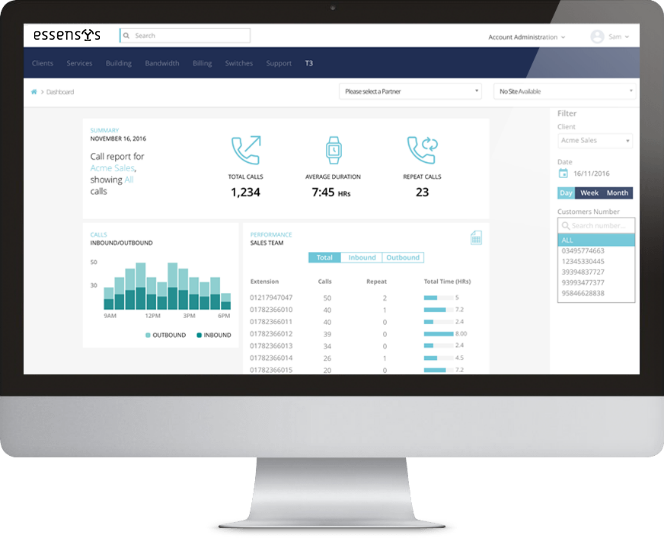 Access incoming and outgoing call dataApply filters to search call dataExport reports as CSVsKey Use CasesSenior ManagementCompare the performance of groups within your team (coming soon). How are different groups performing against objectivesSales ManagerAsses how effective your team is in gaining and retaining business. How many calls are being made How long potential customers are being kept on the phoneHow many calls have been made to specific target/ priority customersHow each of these metrics have improved or degraded over timeAssess the performance of individuals against their KPIs.  Easily recognise which users are associated with a number Filter calls by individual team memberFind out how these metrics have improved or degraded over timeSales Team MemberView the data that is being used to assess their performanceView data relating to their own callsCustomer Services ManagerAssess your team’s efforts at responding to incoming support callsHow many calls are being answered or missedHow long calls are continuing for (i.e. are issues being resolved quickly?)How are individuals performing against their KPIs